Municipalidades trabajan en sus territorios para la prevención y mitigación del COVID-19Desde el Centro de Operaciones de Emergencia (COE) se conformó la mesa de Gestión Municipal compuesta por IFAM, ANAI, UNGL, Dinadeco, CNE, policías municipales y Ministerio de Salud.Ayuntamientos se han enfocado en la atención de grupos poblacionales vulnerables como adultos mayores, vigilancia de espacios públicos y comercios.IFAM trabaja en una guía para la atención del impacto financiero de las municipalidades ante la posible reducción de ingresos31 de marzo, 2020. En acatamiento a los lineamientos del Ministerio de Salud, las Municipalidades y Concejos Municipales de Distrito de todo el país mantienen vigilancia activa y acciones están orientadas a la regulación de permisos municipales, el cierre temporal de comercios, espacios públicos, inmuebles municipales, control de capacidad limitada de aforo y protección de grupos de alto riesgo como personas adultas mayores, personas con discapacidad y personas que viven en asentamientos informales. En general, las municipalidades han desarrollado una campaña según sus propios medios, (correo electrónico, mensaje de texto o perifoneo), haciendo un llamado para que las personas se mantengan en sus casas.   Se ha implementado el cierre de espacios públicos, centros deportivos, salones comunales y la atención prioritaria de las personas adultas mayores y otros grupos de alta vulnerabilidad.  Se mantienen las policías municipales e inspectores de tránsito trabajando a tiempo completo en la atención de la emergencia.Las municipalidades también mantienen activos sus comités municipales de emergencia, establecieron horarios especiales de atención a personas.    De igual manera están reforzando las acciones para lograr el distanciamiento social y promover que las personas permanezcan en sus casas, mediante campañas en redes sociales, perifoneo, colocación de vallas y afiches en espacios públicos.Las catorce municipalidades que cuentan con inspectores de tránsito se mantienen en colaboración con la Fuerza Pública y la Policía de Tránsito del Ministerio de Obras Públicas y Transportes (MOPT) para el cumplimiento de la restricción vehicular sanitaria en la franja horaria.Todos estos esfuerzos se realizan de forma articulada desde el Centro de Operaciones de Emergencia (COE) se conformó la Mesa de Gestión Municipal compuesta por representantes de la Unión Nacional de Gobiernos Locales (UNGL), la Asociación Nacional de Alcaldías e Intendencias (ANAI), la Dirección Nacional de Desarrollo de la Comunidad (Dinadeco), el Instituto de Fomento y Asesoría Municipal (IFAM), Red de Policías Municipales, la Comisión Nacional de Emergencias (CNE) y el Ministerio de Salud.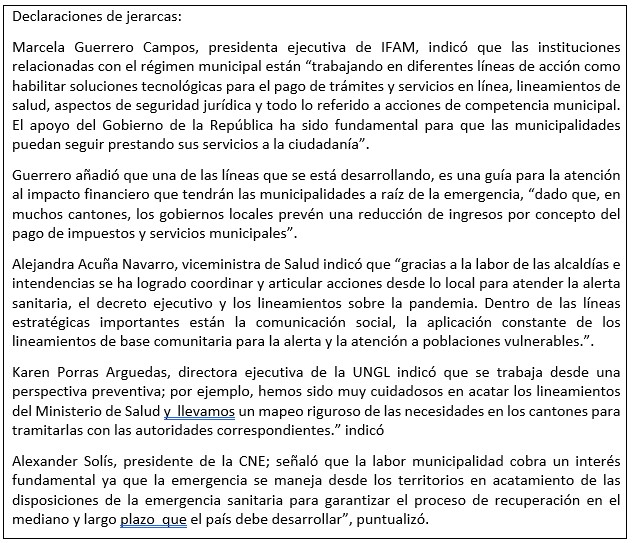 Municipalidades trabajan en sus territorios para la prevención y mitigación del COVID-19Desde el Centro de Operaciones de Emergencia (COE) se conformó la mesa de Gestión Municipal compuesta por IFAM, ANAI, UNGL, Dinadeco, CNE, policías municipales y Ministerio de Salud.Ayuntamientos se han enfocado en la atención de grupos poblacionales vulnerables como adultos mayores, vigilancia de espacios públicos y comercios.IFAM trabaja en una guía para la atención del impacto financiero de las municipalidades ante la posible reducción de ingresos31 de marzo, 2020. En acatamiento a los lineamientos del Ministerio de Salud, las Municipalidades y Concejos Municipales de Distrito de todo el país mantienen vigilancia activa y acciones están orientadas a la regulación de permisos municipales, el cierre temporal de comercios, espacios públicos, inmuebles municipales, control de capacidad limitada de aforo y protección de grupos de alto riesgo como personas adultas mayores, personas con discapacidad y personas que viven en asentamientos informales. En general, las municipalidades han desarrollado una campaña según sus propios medios, (correo electrónico, mensaje de texto o perifoneo), haciendo un llamado para que las personas se mantengan en sus casas.   Se ha implementado el cierre de espacios públicos, centros deportivos, salones comunales y la atención prioritaria de las personas adultas mayores y otros grupos de alta vulnerabilidad.  Se mantienen las policías municipales e inspectores de tránsito trabajando a tiempo completo en la atención de la emergencia.Las municipalidades también mantienen activos sus comités municipales de emergencia, establecieron horarios especiales de atención a personas.    De igual manera están reforzando las acciones para lograr el distanciamiento social y promover que las personas permanezcan en sus casas, mediante campañas en redes sociales, perifoneo, colocación de vallas y afiches en espacios públicos.Las catorce municipalidades que cuentan con inspectores de tránsito se mantienen en colaboración con la Fuerza Pública y la Policía de Tránsito del Ministerio de Obras Públicas y Transportes (MOPT) para el cumplimiento de la restricción vehicular sanitaria en la franja horaria.Todos estos esfuerzos se realizan de forma articulada desde el Centro de Operaciones de Emergencia (COE) se conformó la Mesa de Gestión Municipal compuesta por representantes de la Unión Nacional de Gobiernos Locales (UNGL), la Asociación Nacional de Alcaldías e Intendencias (ANAI), la Dirección Nacional de Desarrollo de la Comunidad (Dinadeco), el Instituto de Fomento y Asesoría Municipal (IFAM), Red de Policías Municipales, la Comisión Nacional de Emergencias (CNE) y el Ministerio de Salud.Municipalidades trabajan en sus territorios para la prevención y mitigación del COVID-19Desde el Centro de Operaciones de Emergencia (COE) se conformó la mesa de Gestión Municipal compuesta por IFAM, ANAI, UNGL, Dinadeco, CNE, policías municipales y Ministerio de Salud.Ayuntamientos se han enfocado en la atención de grupos poblacionales vulnerables como adultos mayores, vigilancia de espacios públicos y comercios.IFAM trabaja en una guía para la atención del impacto financiero de las municipalidades ante la posible reducción de ingresos31 de marzo, 2020. En acatamiento a los lineamientos del Ministerio de Salud, las Municipalidades y Concejos Municipales de Distrito de todo el país mantienen vigilancia activa y acciones están orientadas a la regulación de permisos municipales, el cierre temporal de comercios, espacios públicos, inmuebles municipales, control de capacidad limitada de aforo y protección de grupos de alto riesgo como personas adultas mayores, personas con discapacidad y personas que viven en asentamientos informales. En general, las municipalidades han desarrollado una campaña según sus propios medios, (correo electrónico, mensaje de texto o perifoneo), haciendo un llamado para que las personas se mantengan en sus casas.   Se ha implementado el cierre de espacios públicos, centros deportivos, salones comunales y la atención prioritaria de las personas adultas mayores y otros grupos de alta vulnerabilidad.  Se mantienen las policías municipales e inspectores de tránsito trabajando a tiempo completo en la atención de la emergencia.Las municipalidades también mantienen activos sus comités municipales de emergencia, establecieron horarios especiales de atención a personas.    De igual manera están reforzando las acciones para lograr el distanciamiento social y promover que las personas permanezcan en sus casas, mediante campañas en redes sociales, perifoneo, colocación de vallas y afiches en espacios públicos.Las catorce municipalidades que cuentan con inspectores de tránsito se mantienen en colaboración con la Fuerza Pública y la Policía de Tránsito del Ministerio de Obras Públicas y Transportes (MOPT) para el cumplimiento de la restricción vehicular sanitaria en la franja horaria.Todos estos esfuerzos se realizan de forma articulada desde el Centro de Operaciones de Emergencia (COE) se conformó la Mesa de Gestión Municipal compuesta por representantes de la Unión Nacional de Gobiernos Locales (UNGL), la Asociación Nacional de Alcaldías e Intendencias (ANAI), la Dirección Nacional de Desarrollo de la Comunidad (Dinadeco), el Instituto de Fomento y Asesoría Municipal (IFAM), Red de Policías Municipales, la Comisión Nacional de Emergencias (CNE) y el Ministerio de Salud.Municipalidades trabajan en sus territorios para la prevención y mitigación del COVID-19Desde el Centro de Operaciones de Emergencia (COE) se conformó la mesa de Gestión Municipal compuesta por IFAM, ANAI, UNGL, Dinadeco, CNE, policías municipales y Ministerio de Salud.Ayuntamientos se han enfocado en la atención de grupos poblacionales vulnerables como adultos mayores, vigilancia de espacios públicos y comercios.IFAM trabaja en una guía para la atención del impacto financiero de las municipalidades ante la posible reducción de ingresos31 de marzo, 2020. En acatamiento a los lineamientos del Ministerio de Salud, las Municipalidades y Concejos Municipales de Distrito de todo el país mantienen vigilancia activa y acciones están orientadas a la regulación de permisos municipales, el cierre temporal de comercios, espacios públicos, inmuebles municipales, control de capacidad limitada de aforo y protección de grupos de alto riesgo como personas adultas mayores, personas con discapacidad y personas que viven en asentamientos informales. En general, las municipalidades han desarrollado una campaña según sus propios medios, (correo electrónico, mensaje de texto o perifoneo), haciendo un llamado para que las personas se mantengan en sus casas.   Se ha implementado el cierre de espacios públicos, centros deportivos, salones comunales y la atención prioritaria de las personas adultas mayores y otros grupos de alta vulnerabilidad.  Se mantienen las policías municipales e inspectores de tránsito trabajando a tiempo completo en la atención de la emergencia.Las municipalidades también mantienen activos sus comités municipales de emergencia, establecieron horarios especiales de atención a personas.    De igual manera están reforzando las acciones para lograr el distanciamiento social y promover que las personas permanezcan en sus casas, mediante campañas en redes sociales, perifoneo, colocación de vallas y afiches en espacios públicos.Las catorce municipalidades que cuentan con inspectores de tránsito se mantienen en colaboración con la Fuerza Pública y la Policía de Tránsito del Ministerio de Obras Públicas y Transportes (MOPT) para el cumplimiento de la restricción vehicular sanitaria en la franja horaria.Todos estos esfuerzos se realizan de forma articulada desde el Centro de Operaciones de Emergencia (COE) se conformó la Mesa de Gestión Municipal compuesta por representantes de la Unión Nacional de Gobiernos Locales (UNGL), la Asociación Nacional de Alcaldías e Intendencias (ANAI), la Dirección Nacional de Desarrollo de la Comunidad (Dinadeco), el Instituto de Fomento y Asesoría Municipal (IFAM), Red de Policías Municipales, la Comisión Nacional de Emergencias (CNE) y el Ministerio de Salud.